Учреждение образования«Полесский государственный университет»КУРАТОРСКИЙ ЧАС«СВЯТА РОДНАЙ МОВЫ»Автор: Селюжицкая Л.Н., старший преподавательПинск2022Автор-составитель: Селюжицкая Людмила Николаевна, старший преподаватель, учреждение образования «Полесский государственный университет»Селюжицкая Людмила Николаевна, методическая разработка «СВЯТА РОДНАЙ МОВЫ»: методическая разработка/ Л.Н.Селюжицкая. – Пинск: УВО «Полесский государственный университет», 2022. - 10 с. ЗМЕСТЛIТAРАТУРА                                                                                        10УВОДЗIНЫСкладальнік - Селюжыцкая.Л.М., старэйшы выкладчык “Палесскі дзяржауны  універсітэт”Мэта: Папярэдзіць знікненне ўнікальных гаворак і захаваць моўную разнастайнасць,  падтрымаць нацыянальныя культуры, а таксама  забяспечыць права кожнага чалавека на карыстанне роднай мовай.  Пазнаеміць студэнтаў з цікавымі гістарычнымі фактамі станаўлення беларускай мовы. Прывіць любоў да роднай мовы.Афармленне і абсталяванне: Загатаваныя паштоўкі з выказваннямі і словамі беларускіх паэтай і пісьменнікаў. Загатаваныя прэзентацыі, прысвечасныяроднай мове. загатаваныя крыжаванікі.КУРАТАР. Сёння 21 лютага ва ўсім свеце адзначаецца Міжнародны дзень роднай  мовы. Чаму для святкавання быў абраны гэты дзень? 21 лютага ў далёкім для нас 1952 годзе загінулі 5 студэнтаў, якія змагаліся за наданне мове бенгалі статуса дзяржаўнай у тагачасным Пакістане, ўсходняя частка якога пазней стала незалежнай дзяржавай Бангладэш. Адзначаецца гэты дзень з 2000 года.Мова –гэта мапа культуры. Яна распавядае, адкуль прыйшлі яе людзі і куды ідуць (Р.М.Браун)Найвялікшае багацце народа – яго мова! тысячагоддзямі назапашваюцца і вечна жывуць у слове незлічоныя скарбы чалавечай думкі і вопыту. (М.Шолахаў)Неўміручась народа – у яго мове. (Ч.Айтматаў)Хто адрокся мовы бацькоў сваіх, хто апрануў чужую вопратку – той адышоў далека-далека. Ён чужы ўроднай вёсцы, у сваёй сям’і. І на яго браты глядзяць як на чужынца. (Цётка)Там, дзе шануюць роднай мовы, мялеюць рэкі, нішчацца дубровы, народ той мёртвы, а той край нямы. (Г.Бураўкін)ВЯДУЧЫ 1. Прэзентацыя 1.ВЯДУЧЫ 2. Прэзентацыя 2.Ніякае багацце людзей не бывае даражэйшым за іх родную мову. (Я.Колас)Родная мова, быццам цэмент, звязвае людзей. Яна дае ім найлепшы спосаб разумець адзін аднаго, адной думкай жыць, адной долі шукаць. (Цётка)Што ў цябе ёсць, акрамя мовы, з якой складаюцца твае думкі і словы? (В.Марціновіч)Бог размаўляе з табой на тваёй роднай мове. (Л.Дайнека)ВЯДУЧЫ 3. Прэзентацыя 3Мова – частка чалавечай культуры, гістарычнай спадчыны. Дзякуючы ёй, працягваюць жыць традыцыі. Мова абуджае цікавасць да пазнання свету, садзейнічае праяўленню павагі да нашага мінулага і служыць элементам аб’яднання людзей незалежна ад месца і часу іх пражывання.КУРАТАР. А цяпер мы з вамі адкажам на пытанні віктарыны, якая называецца ПРЫКАЗКI РОДНАГА КРАЮ(З прапанаваных слоў скласці прыказку, словы на асобных лістах, кожная прыказка ў канверце).- Лепш адзін прыяцель, як дзесяць ворагаў.- Не той лепшы, хто бяжыць за стол першы.- Кулік куліка бачыць здаляка.- У людзей пытай, а свой розум май.- Дома і салома ядома, а на чужыне і гарачы тук стыне.- Лёгка пасварыцца, цяжэй памірыцца.ВЯДУЧЫ 4. Я прапаную вам крыжаванку, каб праверыць. як вы валодаеце беларускай мовай.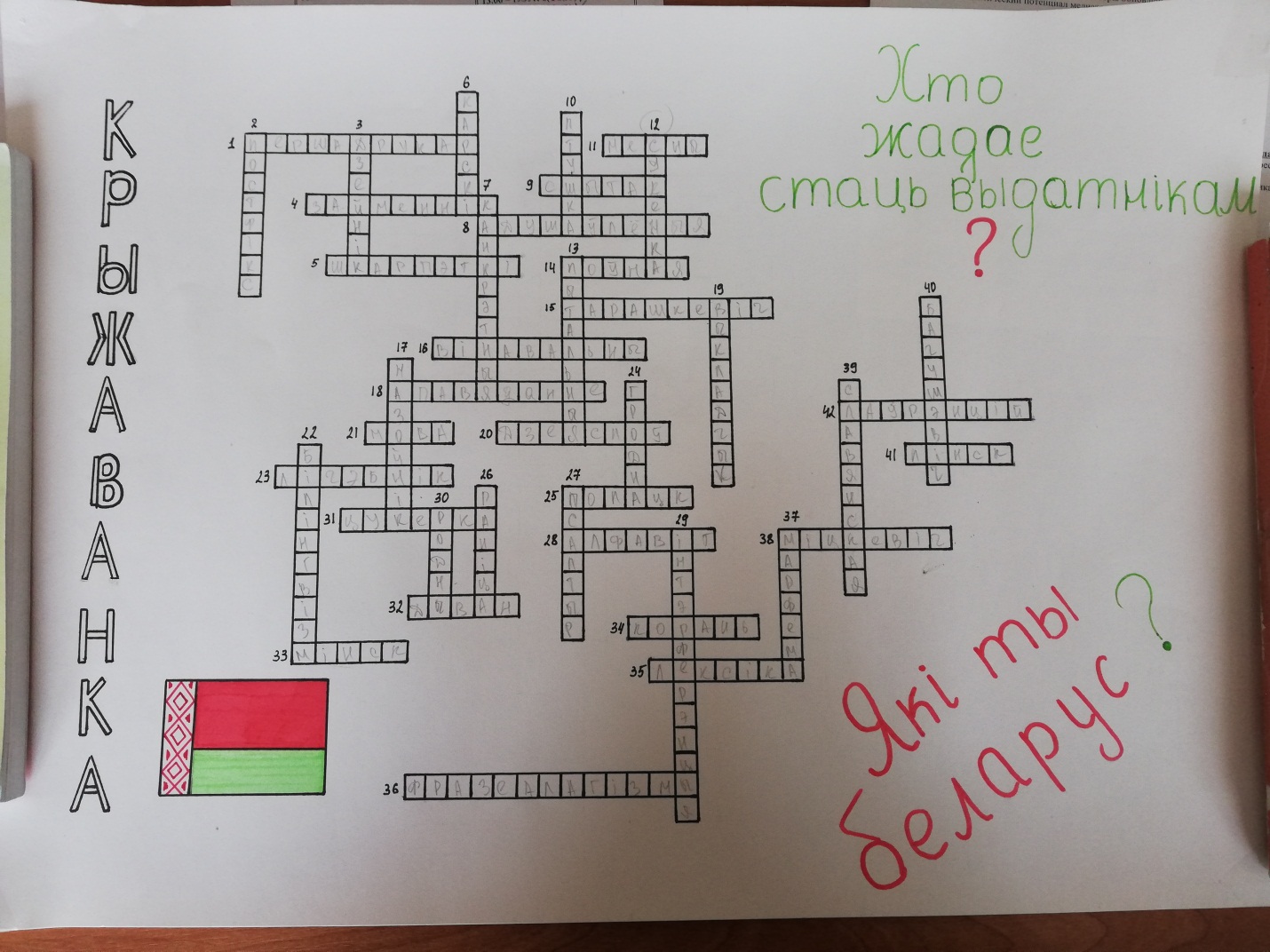 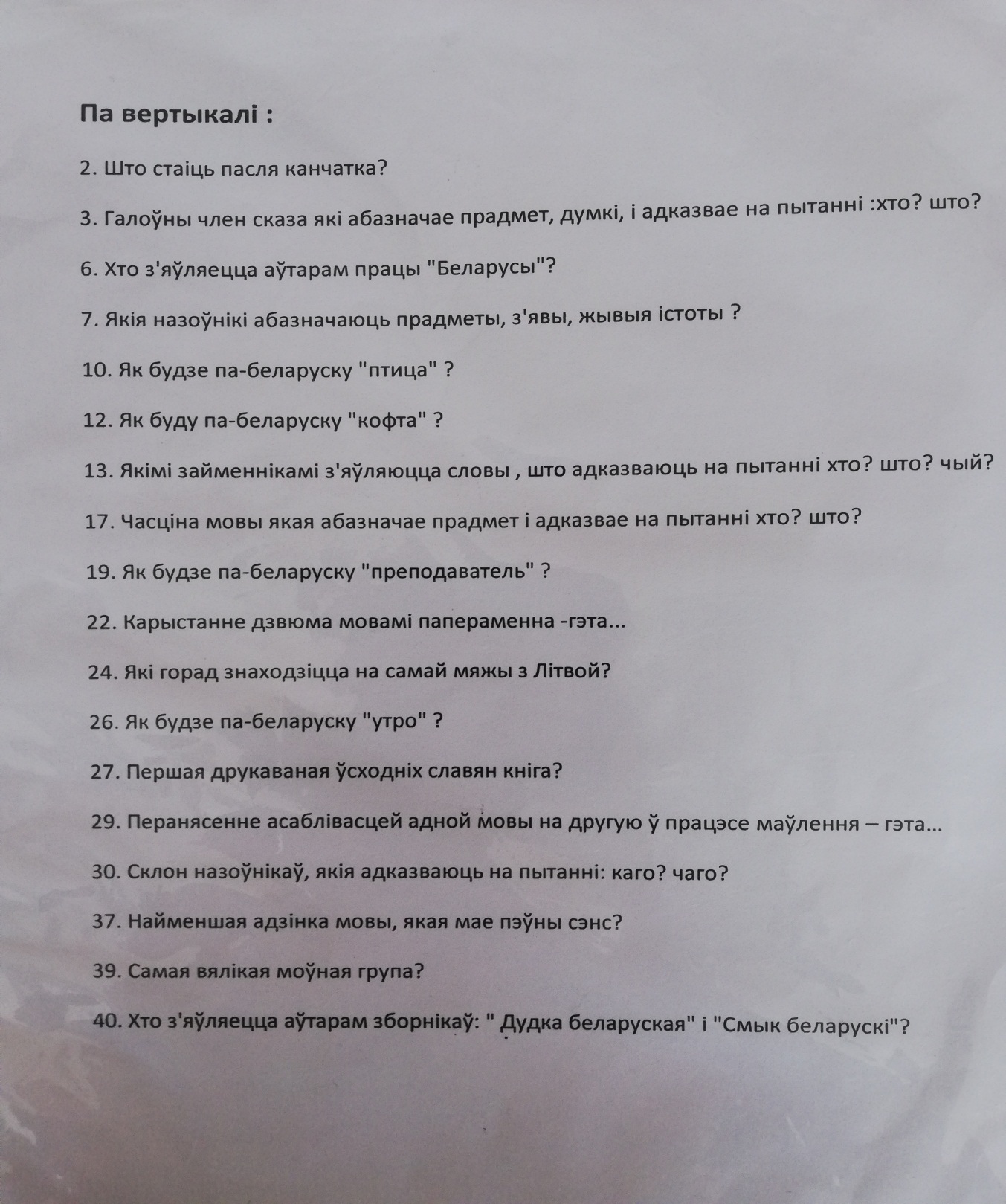 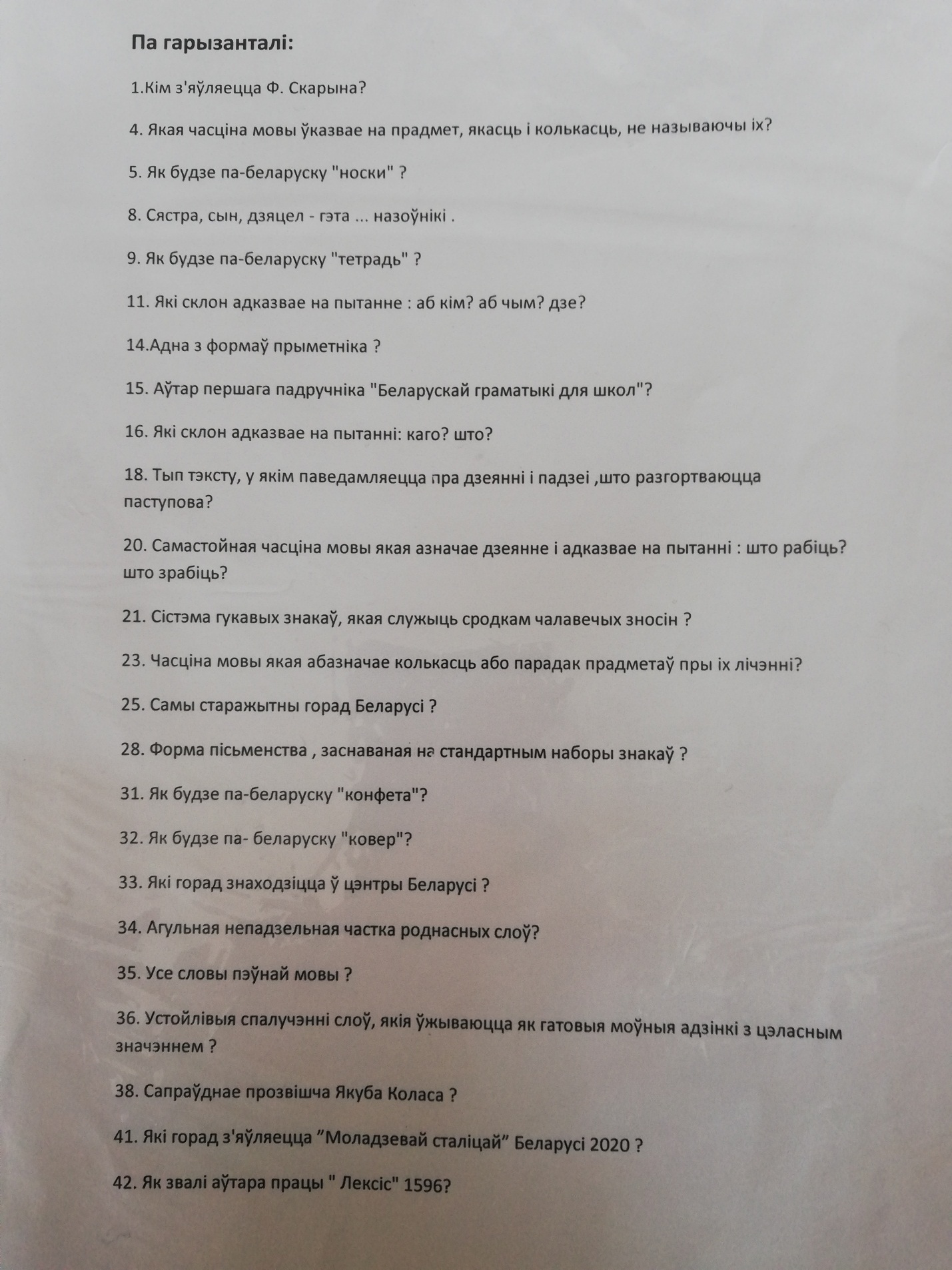 ВЯДУЧЫ 1. Наша мова багатая не толькі на самабытныя словы, услухайцеся ў вітальныя звароты, якія мы чуем і прамаўляем кожны дзень.Добра, калі ты змалку                                                    Можаш вітаць людзей.                                                    Раніцай: “Добрага ранку!”                                             І апаўдня: “Добры дзень!”Увечары пры сустрэчыЗнаемым сказаць “Добры вечар!” А соннаму сонейку наначСказаць “Дабранач!”   (В. Вітка)У любімай мове, роднай, наскай,Ах якія словы: “Калі ласка!..”Як звіняць яны сардэчнаю струною,Праз усё жыццё ідуць са мною. (П. Броўка)ВЯДУЧЫ 2 . А якія шчырыя  нашы вершы пра каханне.Як я жыў без цябе?I не ведаў, што недзе на свеце,За глухімі лясамі,За сотнямі ўзгоркаў і меж,Не на дальнім сузор’і,А ў нас на планецеТы ў зялёным і ціхімЗавулку жывеш.Як я жыў без цябе?А маглі ж не сустрэцца ніколі,За паўкроку адноАднаго абмінуць  ціРазысціся.                                      	(С. Грахоўскі)ВЯДУЧЫ 4. . Родная мова шмат не патрабуе. А калі ўжо назваў яе роднай, калі лічыш яе такой для сябе – павінен жа быць перад ёй хоць нейкі абавязак. Ці хоць часам пра яе думаць. Калі хоць палова  з тых  74 %,  якія падчас апошняга  перпапісу назвалі роднай мовай беларускую, падумае аб яе лёсе – значыць, не ўсё яшчэ страчана. Калі ты чуеш яе – ці то сучасную літаратурную,  ці  змешаную “трасянку”, або мясцовую дыялектную – ведай, што гэта ўсё яна – наша беларуская мова. Не адварочвайся, а прымі  яе, бо яе месца ў тваёй краіне. І не падчарка яна тут, а паказвае на спрадвечнасць беларусаў на сваёй зямлі. Нашы бацькі,  дзяды і прадзеды  нямала зрабілі, каб  беларуская  мова была прызнана як роўная сярод іншых моў свету. Дала мне маці гэту мову...Дала мне маці гэту мову,Каб не нямым  прыйшоў у свет,Дала мне маці гэту мову,Як спадчыну і запавет.  		(А. Пысін)ВЯДУЧЫ 3.  Палешчук Станіслаў. У беларускай мове ёсць тітара, якой няма у другіх мовах. Гэта “ў” нескладовае. 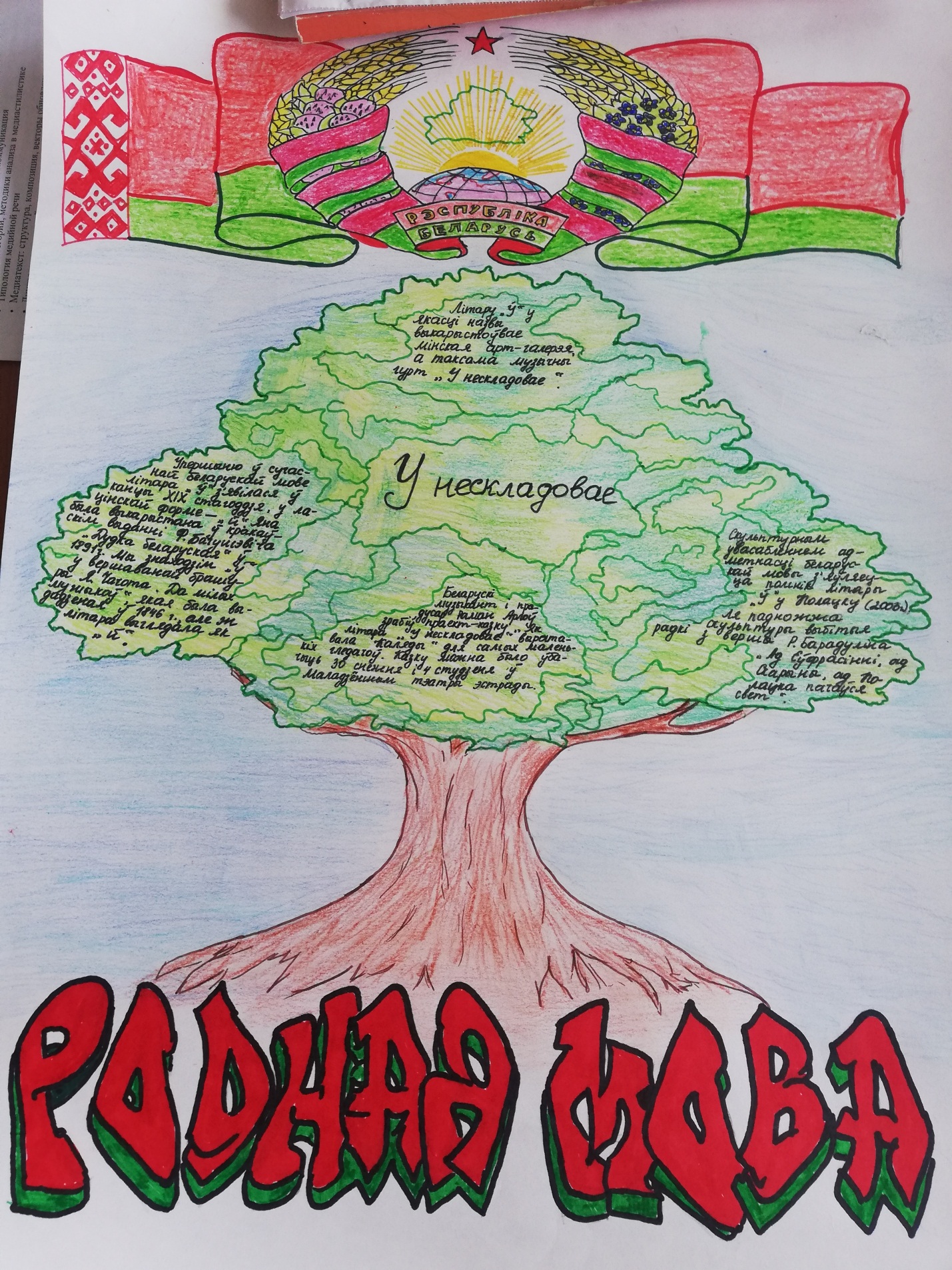 КУРАТАР.  І на прыканцы нашага мерапрыемства хацелася б прыгадаць вам 9  запаведаў:Мову родную беражы.Мовай роднаю даражы.Мову родную шануй.Мовай роднай не гандлюй.Мову родную любі.Мовы роднай не кідай.Мову дзецям перадай.Мовы не аддай на здзек.Толькі з ёю жыцця век.Беларуская мованародная!Ты устань з кален мілая родная!Заспявай свае песнімагутныя, Раскажы свае вершыпакутныя,Мы цябе падтрымаем, любімая, Мы з табой застанемся, мілаяВыкарастаная літаратура:Матчына мова : кніга пра беларускую мову. – Мінск : Мастацкая літаратура, 1991. – 335 с.УВОДЗIНЫ41.  ПРЭЗЕНТАЦЫЯ 1…………………………………………………….42.  ПРЭЗЕНТАЦЫЯ 2………………………………………………………43. ПРЭЗЕНТАЦЫЯ 3 …………………………………………4.ПРЫКАЗКI РОДНАГА КРАЮ ………………………………………44. КРЫЖАВАНКА «ЯК ВЫ ВЕДАЕЦЕ РОДНУЮ МОВУ»……………                                                                55. ВЕРШЫ НА РОДНАЙ МОВЕ.......................................      86. ЛIТАРА «Ў»……………………………………………………………...98